№________ от 18.06.2020 																				Руководителям Исполнительным органам Государственной властиИвановской области (по списку)Об участии в проекте «Бизнес-Наставничество 2020»Автономная некоммерческая организация «Центр развития предпринимательства и поддержки экспорта Ивановской области» приступила к реализации проекта «Бизнес-Наставничество 2020». Сроки реализации проекта: с 15.06.2020 по 15.11.2020. Этот проект реализуется в рамках федерального проекта «Популяризация предпринимательства» национального проекта «Малое и среднее предпринимательство и поддержка индивидуальной предпринимательской инициативы».В 2019 году проект «Бизнес с наставником» стал одним из самых заметных проектов, реализованных центром развития предпринимательства «Мой бизнес».  Главной целью проекта является налаживание связи между действующими бизнесменами и начинающими предпринимателями, а также создание условий для активного развития и продвижения бизнеса.В этом году мы ставим перед собой 3 основные задачи:- Помочь физическим лицам организовать свой бизнес (ИП, ООО, самозанятость)- Помочь предпринимателям эффективно управлять своим бизнесом и реализовать свои бизнес-идеи- Помочь кандидатам на трудоустройство развить навыки самопрезентации и стать эффективным сотрудником Компании с первого дня работы.Мы планируем, что в проекте примут участие более 700  участников. Участниками проекта могут стать:1. Начинающие предприниматели, которые: - только планирует открыть свой бизнес или стать самозанятыми,-  уже открыли свой бизнес  и хотят улучшить показатели своей деятельности.2. Физические лица, которые:- хотят найти подходящую для себя работу, - хотят сменить должность на существующем месте работы, - хотят повысить свой профессиональный уровень (самообразование).В 2020 году проект «Бизнес-наставничество 2020»  пройдет в онлайн формате. Наставниками выступят предприниматели и управленцы с большим опытом. В их числе те, кто готов поделиться своими знаниями «выживания в кризис» с участниками проекта. К участию в проекте также приглашаются работодатели, которые успешно развивают свой бизнес и набирают в свою команду ответственных и профессиональных сотрудников.Участники проекта в период с 15.06.2020 по 15.11.2020, зарегистрировавшись на сайте проекта,  смогут бесплатно в онлайн формате (по выбору):- пройти тестирование на предпринимательские способности и профессиональную ориентацию,- просмотреть более 30 видео-уроков на тему «Как начать бизнес с нуля» (темы модулей в Приложении 2),- получить методические рекомендации о составлении резюме и успешном прохождении собеседований, о составлении бизнес-плана и регистрации бизнеса,- принять участие в вебинарах на актуальные темы в сфере предпринимательства, трудоустройства и пр,- выбрать подходящую вакансию от ведущих работодателей Ивановской области, из размещенных на сайте, и получить возможность трудоустройства,- подготовить проект по реализации своей бизнес-идеи в команде с наставником.Прошу Вас  оказать содействие в реализации  проекта «Бизнес-Наставничество 2020» и разместить информацию о проекте  на подведомственном сайте и в других информационных источниках (Приложение 1,2). Приложения на 3 стр.С уважением, Директор                                                                                                                      Корнилова И.Н.Приложение 1Афиша проекта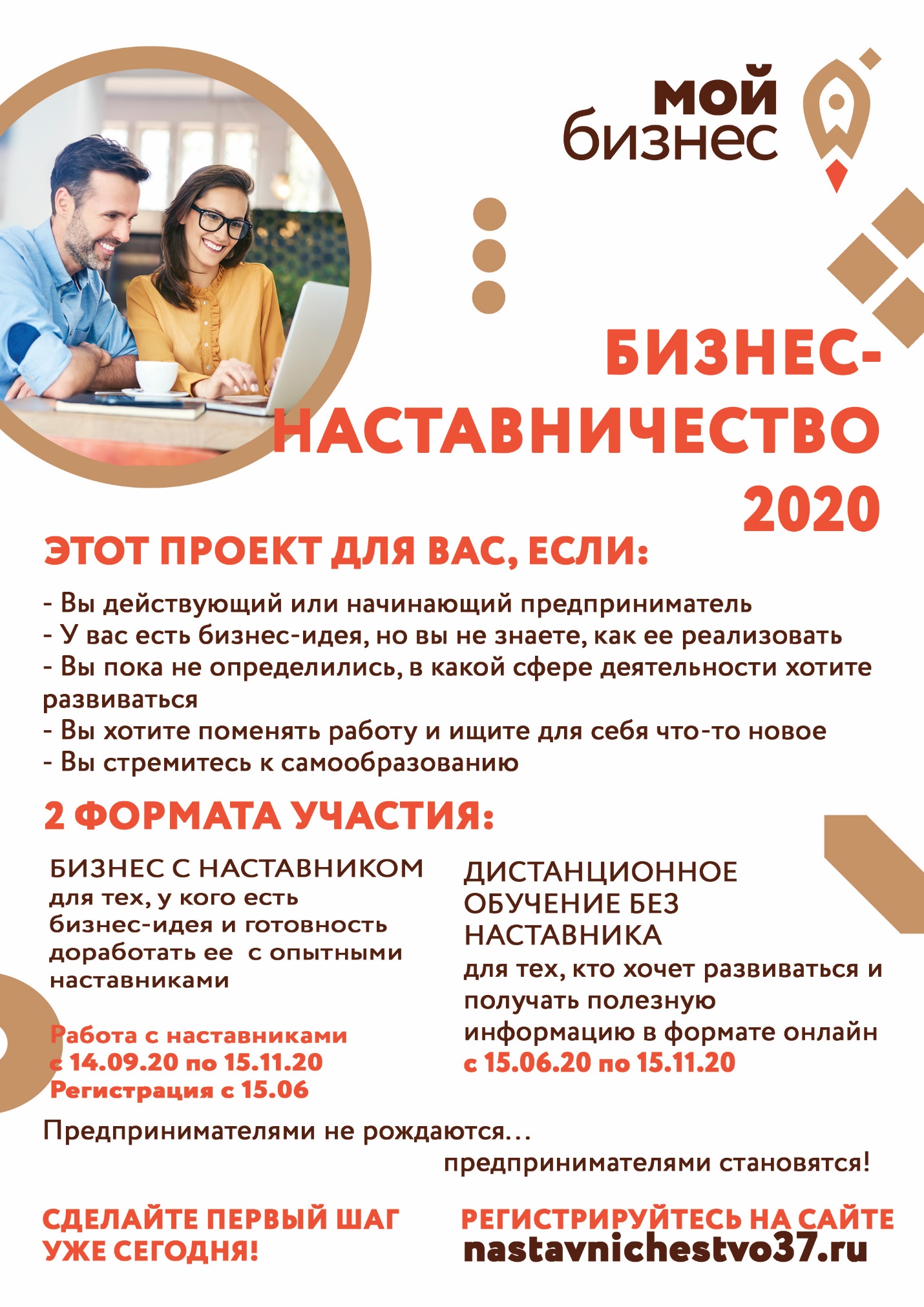 Приложение 2Новость на сайт«Бизнес-Наставничество 2020» - создай свой бизнес-проект!Центр поддержки предпринимательства «Мой бизнес» объявляет о старте проекта «Бизнес-Наставничество 2020».	Вы действующий или начинающий предприниматель?	Есть бизнес-идея, но вы не знаете, как ее реализовать? 	Пока не определились в какой сфере деятельности хотите развиваться?	Хотите поменять работу и ищете для себя что-то новое?	Или стремитесь к самообразованию?Тогда этот проект для вас!Проект будет проходить в 2-х форматах:«Дистанционное обучение без наставника» - для тех, кто хочет получать полезную информацию в онлайн формате и самостоятельно определять направление своих действий.Регистрируйтесь на портале с 15 июня по 15 ноября и выбирайте:	Тестирование на предпринимательские способности и профессиональную ориентацию.	Видеокурс «Как начать бизнес с нуля?».	Вакансии от ведущих работодателей Ивановской области и получите шанс трудоустройства. 	Методические материалы.	Обучающие вебинары на протяжении всего проекта.«Бизнес с Наставником» - если у Вас есть бизнес-идея и желание доработать ее вместе с опытными наставниками.Регистрируйтесь на портале с 15 июня по 11 сентября и выбирайте:	Разработка бизнес-проекта	Коуч-сессии с наставниками 	Участие в вебинарах	Методические материалы и видео-курсыУчастие в проекте БЕСПЛАТНОЕ. Успейте  стать участником проекта «Бизнес-Наставничество 2020» и зарегистрироваться на сайте: https://nastavnichestvo37.ru/Сроки реализации проекта:С 15 июня 2020 по 15 ноября 2020 года.Регистрация участников по формам участия:«Дистанционное обучение без  наставника» - с 15 июня по 16 октября«Бизнес с Наставником» - с 15 июня по 12 сентябряКурс участия в проекте по формам участия:«Дистанционное обучение без  наставника» - с 15 июня по 15 ноября«Бизнес с Наставником» - с 14 сентября  по 15 ноябряНаграждение победителей проекта по форме участия «С Наставником»: Декабрь 2020.Программа для участников, выбравших форму участия «Бизнес с Наставником»:С 14 сентября и до 15 ноября участники проекта  под руководством наставников начнут создавать и детально прорабатывать свои бизнес-проекты. Наставники  помогут  не просто «докрутить» идею, но и, возможно, кардинально сменить направление бизнеса с учетом специфики и потребности рынка.10 лучших участников проекта получат призы и подарки от организаторов на итоговой торжественной церемонии награждения победителей проекта, которая пройдет в декабре 2020 года.Конкурс «На лучший проект с Наставником»  будет проходить в онлайн формате в несколько этапов:  1 этап:  с 14 сентября 2020 по 18 сентября 2020Установочная онлайн встреча участников. Знакомство с Наставниками.Распределение участников по командам Наставников.2 этап: с 21 сентября 2020  по 8 ноября 2020Начало разработки проекта.3 Коуч-сессии с наставниками. Вебинары  по развитию бизнеса.3 этап.  с 9 ноября 2020 по 15 ноября 2020Завершение разработки проекта.Онлайн защита проектов.4 этап. (до 18 декабря)Награждение победителей (в очном формате).